Zorunlu Yabancı Dil (İngilizce- YDİ-1001) Dersi Çevrimiçi (Online) Ders Platformuna Giriş Sevgili ÖğrencilerZorunlu yabancı dil ders uzaktan eğitim sistemi olan Microsoft Teams üzerinden işlenecektir. Sınavlar ise yüz yüze yapılacaktır.Aşağıdaki linkte yer alan video ve yazılı anlatım adımlarını takip ederek öncelikle bir Microsoft Teams hesabı oluşturmanız ve uygulamayı bilgisayar veya mobil cihazınıza kurmanız gerekmektedir.https://www.comu.edu.tr/duyuru-19966.htmlAşağıdaki karekodu taratarak bağlantıya ulaşabilirsinizıj u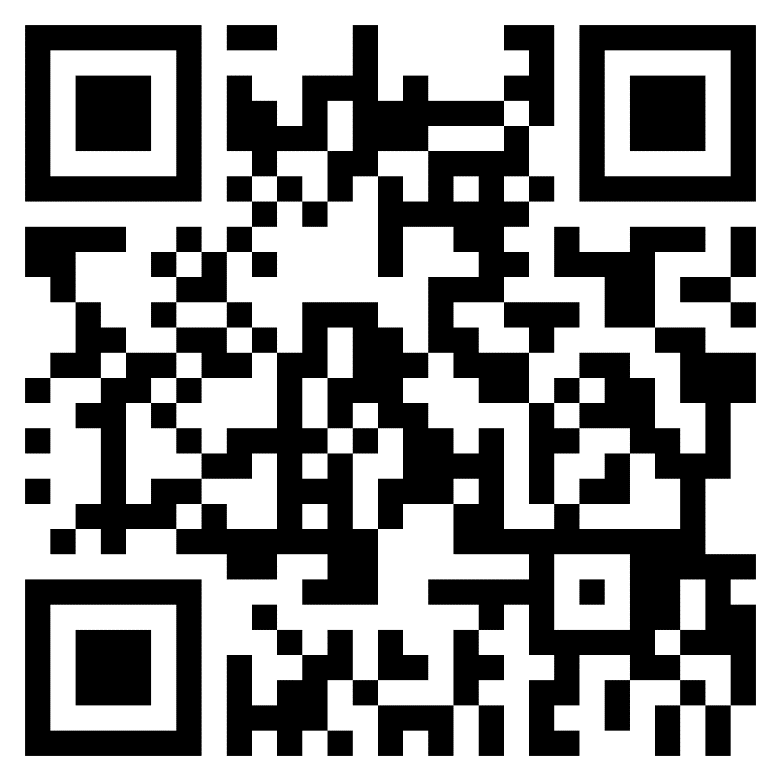 Ardından ekipler/ekip oluştur veya bir ekibe katıl/ekibe kodla katıl adımlarını takip ederek aşağıdaki ekip kodu ile ders yapacağımız çevrimiçi (online) sınıfa (ekip) kaydolunuz. Lütfen bölümünüze uygun doğru sınıfa kaydolduğunuzdan emin olunuz. GrupFakülte/MYO/YOBölüm/ProgramEkip KoduGrup 1LMYOBitki Koruma, Biyokimya, Bankacılık, Muhasebe****